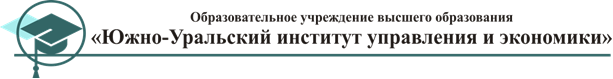 СБОРНИКЛабораторных работ по дисциплине«БЕЗОПАСНОСТЬ ЖИЗНЕДЕЯТЕЛЬНОСТИ»Специальность               38.05.02 "Таможенное дело"     Направленность образовательной программы (профиль)               "Таможенный менеджмент"         является единой для всех форм обученияАвтор: Турлыбекова Оксана ГеннадьевнаЧелябинск2017БЕЗОПАСНОСТЬ ЖИЗНЕДЕЯТЕЛЬНОСТИ: Сборник лабораторных работ – Челябинск: ОУ ВО «Южно-Уральский институт управления и экономики», 2017. – 68с.БЕЗОПАСНОСТЬ ЖИЗНЕДЕЯТЕЛЬНОСТИ: Сборник лабораторных работ: Предназначены по специальности 38.05.02 "Таможенное дело" является единой для всех форм обучения. Рецензенты:© Издательство ОУ ВО «Южно-Уральский институт управления и экономики», 2017ОГЛАВЛЕНИЕВВЕДЕНИЕСборник лабораторных работ – практикум, содержащий тематику, задания и методические рекомендации по выполнению лабораторных работ в объеме учебной дисциплины, способствующий усвоению, закреплению пройденного материала и проверке знаний.Организация и проведение лабораторных работ по учебной дисциплине  «Безопасность жизнедеятельности» предусмотрена  для очной и   заочной форм обучения учебным планом по специальности 38.05.02 "Таможенное дело".Целью сборника лабораторных работ является организация и управление самостоятельной работой обучающихся в процессе выполнения  заданий.	Задачи сборника лабораторных работ: определение содержания, формы, объема и порядка проведения лабораторных занятий по учебной дисциплине, а также требований к результатам работы обучающихся.	 Содержание сборника лабораторных работ направлено:- на стимулирование познавательного интереса к дисциплине «Безопасность жизнедеятельности»;- на  закрепление знаний, умений и навыков;- на обеспечение работы обучающихся по индивидуальным занятиям;- на развитие творческого подхода к решению задач профессиональной деятельности;- на проведение контроля и самоконтроля.	Структура сборника лабораторных работ включает следующие разделы:- методические рекомендации по подготовке к лабораторным занятиям; - комплекс лабораторных работ по дисциплине;- перечень рекомендуемой литературы для выполнения лабораторных работ.Содержанием лабораторных работ является:- выполнение исследований, вычислений, расчетов;- изучение, заполнение, разработка инструкционных и технологических карт;- работа с нормативными документами, инструктивными материалами, справочниками; - составление технической и специальной документации и др. Лабораторные работы направлены на формирование практических умений и навыков по решению учебных, а затем и профессиональных задач, которые в дальнейшем закрепляются и совершенствуются в процессе выполнения курсовых работ, учебной и производственной  практики.Объем учебного материала лабораторных работ охватывает весь круг профессиональных умений, на овладение которыми ориентирована данная учебная дисциплина.	Процесс выполнения лабораторных работ направлен на формирование следующих компетенцийТаблица – Структура компетенций, формируемых в результате выполнения лабораторных работ.МЕТОДИЧЕСКИЕ РЕКОМЕНДАЦИИ ПО ПОДГОТОВКЕ К ЛАБОРАТОРНЫМ РАБОТАМВыполнению  лабораторных  работ предшествует домашняя подготовка  с использованием соответствующей литературы (учебники, лекции, методические пособия и указания и др.) и проверка знаний обучающихся как критерий их теоретической готовности к выполнению задания.При подготовке к выполнению  лабораторных работ следует придерживаться следующих правил: Для того чтобы лабораторная работа приносили максимальную пользу, необходимо помнить, что упражнение и решение задач проводятся по вычитанному на лекциях материалу и связаны, как правило, с детальным разбором отдельных вопросов лекционного курса. При самостоятельном решении задач нужно обосновывать каждый этап решения, исходя из теоретических положений курса. Если обучающийся видит несколько путей решения проблемы (задачи), то нужно сравнить их и выбрать самый рациональный.  Полезно до начала вычислений составить краткий план решения проблемы (задачи). При подготовке  к лабораторным работам следует придерживаться следующего алгоритма проведения занятия:Составление плана выполнения лабораторной работы;Составление и анализ формул;Обработка результатов;Построение чертежей, графиков, таблиц;Умение делать выводы по своим расчетам.Обучающиеся на лабораторных занятиях обеспечиваются необходимым материально-техническим оснащением, методическим и информационным сопровождением. Лабораторные работы проводятся в учебных кабинетах или специально оборудованных помещениях  (компьютерных классах, лабораториях и т.п.). Проведение лабораторных работ необходимо обеспечить организацию рабочего места, соответствующую требованиям охраны труда, безопасности жизнедеятельности и пожарной безопасности, санитарных правил.Перед тем как приступить к выполнению  работы,  студент должен пройти инструктаж по технике безопасности.Правила по технике безопасности для студентов при проведении лабораторных работОбщие правила:1. Лабораторные работы проводятся под наблюдением преподавателя.  К выполнению работ студенты допускаются только после прослушивания инструктажа по технике безопасности и противопожарным мерам. После инструктажа каждый студент расписывается в  журнале2. Строго выполнять правила техники безопасности и санитарно-гигиенические нормы при работе в аудитории.     3. На рабочем месте должны находиться только необходимые для работы оборудование и приборы. Класть сумки необходимо на специально отведенный для этого стол.4. Бережно обращаться с оборудованием, приборами. 5. Занимать места в кабинете необходимо согласно «Схеме посадочных мест».6. Студент отвечает  за состояние рабочего места и сохранность размещенного на нем оборудования, приборов.7. Соблюдение всех вышеперечисленных рекомендаций по организации учебного процесса с использованием технических средств обучения должно способствовать сохранению оптимального уровня работоспособности и функционального состояния организма, на протяжении всех учебных занятий и полной безопасности для их жизни и здоровья.Перед началом работы:Проверить порядок на рабочем месте;Проверить  наличие необходимого оборудования, приборов.Во время работы:1. Соблюдать технику безопасности работая с приборами, оборудованием;2. При плохом самочувствии, появлении головной боли, головокружении и др. прекратить работу и сообщить об этом преподавателю;3. Обо всех неисправностях оборудования, приборов  немедленно сообщать преподавателю;4. В случае аварийной ситуации выключить оборудование и покинуть помещение.По окончании работы:1.  Собрать методические указания к лабораторным  работам и сдать их преподавателю;2. Отключить оборудование, приборы  после разрешения преподавателя;3. Навести порядок на рабочем месте.При работе в аудитории строго запрещается:1. Находиться в верхней одежде и грязной обуви;2. Принимать пищу на рабочем месте;3. Работать на оборудовании, приборах грязными или мокрыми руками;4. Включать и выключать оборудование, приборы без разрешения преподавателя;5. Класть диски, книги, тетради на оборудование, приборы;6.  Подключать к компьютеру свои устройства (сот. телефоны, плееры).7. Работать на не исправном оборудовании;8. Оставлять оборудование на длительное время без присмотра;     9. Прикасаться к электрическим вилкам, розеткам, проводам, разъемам;     10.Вскрывать оборудование, приборы.Правила выполнения лабораторных работПри домашней подготовке к выполнению лабораторных работ студент должен повторить изученную тему.Лабораторная работа выполняется каждым студентом самостоятельно.Студенты, пропустившие занятия, выполняют лабораторные работы во внеурочное время.После выполнения каждой лабораторной работы студент демонстрирует результат выполнения преподавателю, отвечает на вопросы. Преподаватель на уроке оценивает работу и выставляет оценку в журнал.Критерии оценки лабораторных работЛабораторная работа считается выполненной, если студент набрал проходной балл, который составляет половину максимального количества баллов.Для оценивания работы прилагается эталон и шкала оценок.Оценка «5» – работа выполнена в полном объеме и без замечаний.Оценка «4» – работа выполнена правильно с учетом 2-3 несущественных ошибок исправленных самостоятельно по требованию преподавателя.Оценка «3» – работа выполнена правильно не менее чем на половину или допущена существенная ошибка.Оценка «2» – допущены две (и более) существенные ошибки в ходе работы, которые студент не может исправить даже по требованию преподавателя или работа не выполнена.Во всех случаях оценка снижается, если студент не соблюдает требования безопасности труда.Лабораторная работа № 1Измерение  параметров  производственного  шума. Определение  звукоизолирующей способности  конструкций.Цель работы: определить общий уровень производственного шума. Оценить эффективность звукоизолирующих экранов и звукопоглощающих облицовок.Шум – это совокупность звуков различной частоты и силы, возникающих в результате колебательных процессов. Человеческое ухо воспринимает колебания частотой f = 1620000 Гц. Для проведения мероприятий по снижению и предупреждению вредного воздействия шума на человека необходимо знать: звуковое давление, интенсивность звука и его частотный диапазон.Звуковое давление   разность между мгновенным значением полного давления и средним давлением, которое наблюдается в среде при отсутствии звуковых волн. Интенсивность звука   энергия звуковой волны, переносимая через площадку 1 м2 , перпендикулярную направлению движения волны за 1 с.Минимальные и максимальные звуковые давления Р0, Р и интенсивности звука I0, I, воспринимаемые человеком, называются пороговыми.	При частоте 1000 Гц порог слышимости:				,болевой порог:;		.Интенсивность звука и звуковое давление выражаются не многозначными числами, а логарифмом отношения значения этих величин к пороговым значениям слышимости. Эти отношения принято называть уровнями звукового давления и интенсивности звука. ,	дБили  ,	дБФизиологическое восприятие шума зависит не только от звукового давления, но и от частоты.Слуховой аппарат человека наиболее чувствителен к звукам частотой 10004000 Гц. Слышимый диапазон частот (1620000) разбит на октавы.Октава  интервал, в котором верхнее значение частоты fB больше нижнего fH в два раза. Поэтому для каждой октавы:			.Среднегеометрическая частота октавы равна:			,  ГцНормирование шума производится из условия его безвредности для окружающих. Официальные нормы в СН 322385 и ГОСТе 12.1.003-83.Для оценки вредности шума проводят сопоставление действительного уровня звукового давления в помещении с нормативными. При этом уровень звукового давления в помещении может быть определен как аналитически, так и экспериментально. В настоящее время достаточно точно можно рассчитать шумы лишь некоторых промышленных установок (электрических машин, компрессоров, вентиляторов). Поэтому наибольшее распространение получил экспериментальный метод определения уровней звукового давления с помощью специальных приборов  шумомеров. Принцип действия всех шумомеров основан на преобразовании звуковой энергии в эквивалентную ей электрическую, которую и измеряют.Все шумомеры содержат специальные устройства  фильтры, позволяющие выделить из общего шума звуки определенного интервала частот и сформировать частотную характеристику шума L=f(f). К первой группе фильтров относятся октавные фильтры. Они позволяют выделить сигнал в октавах со следующими среднегеометрическими частотами: 31,5; 63; 125; 250; 500; 1000; 2000; 4000; 8000 Гц. Фильтры второй группы позволяют сформировать следующие частотные характеристики: А, В и С. Из них наиболее важной является характеристика типа А, так как она близка к частотной характеристике слухового аппарата человека. Уровень звукового давления, измеренный с помощью характеристики А шумомера, имеет особое обозначение  дБА. Нормативные материалы указывают допустимые уровни шума, измеренные как в октавных полосах частот, так и по характеристике А. Нормирование шума, измеренного по шкале А, допускается в случае невозможности измерений в октавных полосах частот, при этом определение характера шума ориентировочное.В производственных условиях снизить уровень шума можно:ослаблением шума в источнике;звукоизоляцией оборудования;звукопоглощением.Эффект звукоизоляции ограждения проявляется в том, что большая часть падающей на него звуковой энергии Wпад отражается, а меньшая часть Wпр проникает через ограждение:Звукоизолирующую способность однослойных ограждающих конструкций (стен, перегородок) определяют для частоты 500 Гц (среднегеометрической частоты практически важного диапазона 50500 Гц), при ограждающей конструкции поверхностью 1 м2 массой 200 кг по формуле:дБ,где G  масса конструкции, приходящаяся на 1 м2 ее площади, кг.Эффект звукопоглощения заключается в том, что поры звукопоглощающих материалов оказывают сопротивление движению воздуха, возникает вязкое трение, и часть звуковой энергии превращается в тепловую. Звукопоглощающие материалы в отличие от звукоизолирующих имеют не гладкую, а пористую поверхность. К звукопоглощающим материалам относится пористый поливинилхлорид, гипсовые перфорированные плиты(например, плиты АГП). Снижение уровня шума Lп за счет звукопоглощения можно определить по формуле:,   дБАгде А1 , А2  полное звукопоглощение до и после внесения дополнительных звукопоглотителей.,где  Si  поверхность одного ограждения, м2;       i  звукопоглощение этого ограждения.Звукопоглощающие материалы оцениваются по коэффициенту поглощения , который представляет собой отношение звуковой энергии, поглощенной W1 к падающей W2 :  = Коэффициент  зависит от частоты и для каждого материала определяется в октавных полосах частот. Однако, в ряде случаев допускается использовать усредненное значение коэффициента звукопоглощения . Оно характеризует степень звукопоглощения во всем слышимом диапазоне и является интегральной величиной.Если в помещении с источником шума часть поверхностей ограждений площадью S2 облицевать звукопоглощающими материалами со средним значением коэффициента звукопоглощения 2 и оставшаяся часть поверхностей ограждения площадью S1 будет иметь среднее значение коэффициента звукопоглощения 1, то снижение уровня шума п за счет звукопоглощающих облицовок равно:При совместном воздействии двух источников шума различными уровнями L1 и L2 суммарный уровень шума получается прибавлением к источнику с большим уровнем шума добавки L, величину которой определяют из табл. 1. 							Таблица 1.Суммарный уровень источников шума от n одинаковых источников в равноудаленной от них точке определяется по формуле:,   дБ,где Li – уровень шума от одного источника.Описание установки 
и измерительного прибораЛабораторная установка состоит из трех камер и измерительного блока (рис.1). В камере 1 установлен измерительный микрофон 1, соединенный кабелем с шумомером 2. В камере II установлены источники шума 3 и 4, включаемые тумблерами 5 и 6. Уровень шума источников можно изменять регуляторами 7 и 8. С помощью направляющих можно установить звукоизолирующие экраны 9 и 10. Стенки камеры покрыты звукопоглощающим материалом 11.Питание установки осуществляется через выключатель 12. При замерах камеры установки герметически закрываются дверцами и ограждениями. Прибор PSI-202 может работать без частотного приведения и с частотным приведением. При измерении с частотным приведением прибор внутренними фильтрами корректирует частотную характеристику исследуемого сигнала в соответствии с характеристиками приведения А, В и С.В работе уровень звукового давления измеряется с помощью характеристики А. Для измерения необходимо:Закрыть дверцу акустической камеры.Выключателем “сеть” подключить установку к сети.Переключатель “BETRIEBSART” (вид режима) поставить в положение “SCHNELL(F)-LIN”.Переключатель “BEREICH2” (диапазон 2) повернуть до левого упора.Переключателем “BEREICH1” (диапазон 1) установить отклонение стрелки от 50 до 10 дБ.Переключатель “BETRIEBSART” установить в положение “SCHNELL(F)-A”.Результат измерения получается как сумма значений: указанного в окошечке между переключателями и отсчитываемого по отклонению стрелки.ПОРЯДОК ВЫПОЛНЕНИЯ РАБОТЫ А. Для определения увеличения уровня шума с ростом числа источников шума.Вынуть экран 9 и оставить в установке экран 10. Закрыть дверцы и ограждения.Включить установку под напряжение.Поочередно включать источники шума выключателями 5 и 7 и установить с помощью шумомера регуляторами 6 и 8 уровень шума, заданный преподавателем.Замерить суммарный уровень шума от двух источников.Определить расчетным путем суммарный уровень шума от двух источников по табл.1.Результаты эксперимента и расчета записать в табл.2.Б. Для определения снижения уровня шума звукоизолирующим экраном.Установить в установке экраны 9 и 10. Закрыть дверцы и ограждения.Включить источник шума тумблером 5.Замерить уровень шума источника при наличии звукоизолирующего экрана 9. Уровень шума источника при отсутствии экрана 9 известен из раздела А.Вычислить с помощью уравнения (1) уровень шума при наличии звукоизолирующего экрана 9. Масса экрана 9 указывается преподавателем.Результаты эксперимента и расчета записать в табл. 3.В. Для определения снижения уровня шума звукопоглощающими облицовками.Вынуть из установки экраны 9 и 10. Закрыть дверцы и ограждения.Включить источник шума тумблером 5.Замерить уровень шума источника при наличии звукопоглощающих облицовок камеры III. В камере 1 поверхности всех ограждений имеют площадь S1 и среднее значение коэффициента звукопоглощения 1 (для фанеры). В камере III поверхности всех ограждений имеют площадь S2 и среднее значение коэффициента звукопоглощения 2 (для пористого поливинилхлорида). Влияние поверхностей ограждения камеры II на эффект звукопоглощения не учитывается ввиду малого значения их площади.Определить расчетным путем по уравнению (4) уровень шума при наличии звукопоглощающих облицовок. Значения параметров 1, 2, S1 , S2 указываются преподавателем. Результаты эксперимента и расчета записать в табл. 3.СОДЕРЖАНИЕ ОТЧЕТАВ отчете должны быть:Уровни шума источников, значения коэффициентов звукопоглощения поверхностей ограждения камер I и III, масса звукоизолирующего экрана, заданные преподавателем.Результаты измерений и вычислений, сведенные в табл. 2 и 3. Письменные выводы: а) как увеличивается уровень шума с ростом числа источников шума; б) о влиянии звукоизоляции и звукопоглощения на снижение уровня шума.Таблица 2Таблица 3Техника безопасности 
при выполнении лабораторной работыВключение стенда и допуск студентов к самостоятельной работе разрешается лишь после изучения ими установки настоящих методических указаний.Электропитание стенда выполнено на напряжение 220 В. Запрещается производить изменение в электрической схеме стенда. При обнаружении оголенных токоведущих частей следует сообщить о них преподавателю.При открытых ограждениях источники шума создают повышенный уровень шума на рабочих местах, достигающий 90 дБА. Допускается включать источники шума лишь при закрытых дверцах и ограждениях.Звукоизолирующая преграда представляет собой массивную плиту. Во избежание механических травм вынимать и вставлять ее в стенд следует соблюдая осторожность.КОНТРОЛЬНЫЕ ВОПРОСЫЧто такое шум и какими параметрами он характеризуется?Что такое уровень звукового давления и в каких единицах он измеряется?Какие приборы применяют для измерения шума? В чем заключается принцип их действия?Что такое характеристика “А” шумомера?Как производится нормирование шума?Какие меры применяются для борьбы с шумом?В чем проявляется эффект звукоизоляции?В чем заключается эффект звукопоглощения?Как вычисляется суммарный уровень шума двух источников шума?Лабораторная работа № 2Исследование микроклимата помещенийЦель работы: Познакомить студентов с применяющимися при определении микроклимата современными приборами и их устройством; ознакомить с основными принципами нормирования микроклимата в производственных помещениях; научить студентов определению параметров микроклимата на рабочих местах и их критическому оцениванию.ОБЩАЯ ЧАСТЬПод микроклиматом понимают состояние воздушной среды производственных помещений, характеризующиеся определенными показателями: температурой воздуха (0С), относительной влажностью воздуха (%), скоростью движения воздуха (м/с), температурой поверхностей (0С) и интенсивностью теплового излечения (Вт/м2) от нагретых поверхностей. Микроклиматические показатели на производстве изменяются в широких пределах. При определенных их значениях человек испытывает состояние теплового комфорта, что способствует повышению производительности труда, предупреждению простудных заболеваний. И, наоборот, неблагоприятные значения микроклиматических показателей могут стать причиной снижения производственных показателей в работе, привести к таким заболеваниям, как радикулит, хронический бронхит, хронический тонзиллит и др.При отклонении микроклиматических параметров от оптимальных в организме человека начинают происходить процессы, направленные на поддержание постоянства температуры тела. Это способность организма человека регулировать процессы теплообмена и сохранения постоянство температуры тела называется терморегуляцией.Микроклиматические показатели относятся к числу основных факторов, характеризующих условия труда работающих. Их значения заносят в санитарно-технический паспорт производственного объекта. Мероприятия по доведению микроклиматических показателей до нормативных значений включаются в комплексные планы предприятий по охране труда, составленные администрацией и общественной организацией ежегодно.НОРМИРОВАНИЕ МИКРОКЛИМАТАОсновным документом, устанавливающим нормативные значения показателей микроклимата, во всех отраслях промышленности является СанПиН 2.2.4.548-96. Существуют также отраслевые документы, уточняющие показатели микроклимата исходя из специфики, отраслевых работ и используемых помещений. Для помещений с персональными компьютерами нормирование микроклимата осуществляется СанПиН 2.2.2/2.4.1340-03.Нормативными документами регламентируются оптимальные и допустимые условия микроклимата.Оптимальные условия микроклимата обеспечивают ощущение теплового комфорта в течение 8-часовой смены, минимальное напряжение механизмов терморегуляции, не вызывают отклонений в состоянии здоровья, создают предпосылки для высокого уровня работоспособности и являются предпочтительными на рабочих местах.Допустимые условия не вызывают нарушений состояния здоровья, но могут приводить к ощущению дискомфорта, напряжению механизмов терморегуляции, ухудшению самочувствия и понижению работоспособности. Допустимые величины показателей микроклимата устанавливаются в случаях, когда по технологическим требованиям, техническим и обоснованным причинам не могут быть обеспечены их оптимальные величины.Оптимальные и допустимые показатели микроклимата на рабочих местах в помещениях устанавливаются исходя из категории выполняемых работ по тяжести для теплого и холодного периодов года.Разграничение работ по категориям осуществляется на основе интенсивности общих энергозатрат организма в ккал/ч (Вт). Характеристика отдельных категорий работ (Iа, Iб, IIа, IIб, III) представлена в таблице 1.Таблица 1. Классификация работ по тяжестиХолодный период года – период года, характеризуемый среднесуточной температурой наружного воздуха, равной +100С и ниже.Теплый период года – период года, характеризуемый среднесуточной температурой наружного воздуха выше +100С.Оптимальные и допустимые показатели микроклимата на рабочих местах в помещениях должны соответствовать величинам, приведенным в таблицах 2, 3.Таблица 2. Оптимальные величины показателей микроклимата на рабочих местах производственных помещенийПерепады температур воздуха по высоте и по горизонтали, а также изменения температуры воздуха в течение смены при обеспечении оптимальных величин микроклимата не должны превышать 20С. В производственных помещениях, в которых допустимые величины показателей микроклимата невозможно установить из-за технологических требований или экономически обоснованной нецелесообразности, условия микроклимата следует рассматривать как вредные и опасные. В целях профилактики неблагоприятного воздействия микроклимата должны быть использованы защитные мероприятия (например, системы местного кондиционирования воздуха, применение средств индивидуальной защиты, помещения для отдыха и обогрева, регламентация времени работы, в частности, перерывы в работе, сокращение рабочего дня, увеличение продолжительности отпуска и др.).К числу средств индивидуальной защиты (СИЗ) от неблагоприятных климатических условий относят спецодежду, спецобувь, средства защиты рук и головы. В России эти средства выдаются бесплатно на определенный срок носки. Существуют отраслевые нормативные документы, регламентирующие сроки носки, необходимый перечень средств защиты исходя из профессий работника и территории РФ, где выполняются работы.Таблица 3. Допустимые величины показателей микроклимата на рабочих местах производственных помещенийРекомендуемая регламентация времени работы в пределах рабочей смены с температурой воздуха выше или ниже допустимых величин приведена в таблицах 4,5.Таблица 4. Время пребывания на рабочих местах при температуре воздуха выше допустимых величинТаблица 5. Время пребывания на рабочих местах при температуре воздуха ниже допустимых величинПорядок выполнения работы1. Измерить атмосферное давление с помощью барометра-анероида. Для чего необходимо открыть крышку прибора, слегка постучать по стеклу. Снять показания давления в Па и пересчитать в мм . ртутного столба. .рт.ст = 133,32 Па. 2. Измерить температуру и влажность воздуха с помощью прибора комбинированного ТКА-ПКМ (41). Для этого необходимо изучить инструкцию по использованию прибора. Температура 21,1 градусВлажность RH 13,3%Для измерения колебаний температуры по вертикали и горизонтали (пространственный температурный режим) измеряют температуру воздуха в трех точках помещения (у окна, в центре комнаты, у стены) на высоте 0.1, 1.0 и  от пола. Полученные данные заносят в таблицу и определяют перепады температуры по вертикали и горизонтали. Перепады температуры воздуха по высоте и по горизонтали при обеспечении оптимальных величин микроклимата не должны превышать 20С. При обеспечении допустимых величин микроклимата перепад температуры воздуха по высоте должен быть не более 30С, по горизонтали при категориях работ Iа и Iб - 40С, IIа и IIб – 50С, III – 60С.Таблица 6. Температурный режим помещенияДля характеристики влажности воздуха применяют следующие понятия: максимальная, абсолютная, относительная влажность.Максимальная влажность – максимально возможное содержание водяных паров в воздухе, при данной температуре (состояние насыщения).Абсолютная влажность – количество водяного пара, содержащегося в данный момент в единице объема воздуха (влагоемкость) г/м3, либо в единице веса воздуха (влагосодержание) г/кг.Относительная влажность – это отношение абсолютной влажности к максимальной при заданной температуре и выражается в %.3. Измерить скорость движения воздуха с помощью прибора комбинированного «ТКА-ПКМ» (52). Для этого необходимо изучить инструкцию по использованию прибораПолученные данные по измерению давления, температуры, относительной влажности и скорости движения воздуха на рабочем месте занести в таблицу 7.Таблица 7. Результаты определения давления, температуры, влажности и скорости движения воздухаВывод по проведенному исследованию показателей микроклимата необходимо отобразить ввиде ответов на следующие вопросы:1. Используя данные таблицы 1, определить категорию работы, выполняемой в помещении.Данное помещение (аудитория 223) относиться к категории ЛЕГКАЯ Iб , так как Работы, производимые сидя, стоя или связанные с ходьбой и сопровождающиеся некоторым физическим напряжением .2. Используя данные таблицы 2,3 установить для помещения оптимальные и допустимые значения микроклиматических факторов.По данным таблицы 2 ,Оптимальные величины показателей микроклимата на рабочих местах В холодный период года для категории Iб являются: температура воздуха – 21-23˚С, температура поверхности – 20-24˚С, относительная влажность – 60-40%, скорость движения воздуха – 0,1 м/с. В теплый: температура воздуха – 22-24˚С, температура поверхности – 21-25˚С, относительная влажность – 60-40%, скорость движения воздуха – 0,1 м/с.По данным таблицы 3, допустимые величины показателей микроклимата на рабочих местах. В холодный период года для категории Iб являются: температура воздуха ниже оптимальных величин – 19-20,9˚С, выше оптимальных величин 23,1-24˚С; температура поверхности – 18-25˚С; относительная влажность – 15-75%; скорость движения воздуха ниже оптимальных значений не более 0,1 м/с, выше оптимальных значений не более 0,2 м/с. В теплый период: температура воздуха ниже оптимальных величин – 20-21,9˚С, выше оптимальных величин 24,1-28˚С; температура поверхности – 19-29˚С; относительная влажность – 15-75%; скорость движения воздуха ниже оптимальных значений не более 0,1 м/с, выше оптимальных значений не более 0,3 м/с.3. Сравнить измеренные значения температуры, влажности и скорости движения воздуха с оптимальными и допустимыми значениями, сделать вывод о соответствии микроклимата помещения требованиям нормативов. Разработать (при необходимости) мероприятия по обеспечению в исследуемом помещении нормального микроклимата.Сравнив измеренные значения с допустимыми и оптимальными можно сказать, что температура относится к оптимальным значениям, а относительная влажность к допустимым.4. С помощью таблиц 4,5 установить время работы (рекомендуемое) при температуре воздуха на рабочем месте выше или ниже допустимых величин.Рекомендуемое время пребывания на рабочих местах при температуре воздуха выше допустимых величин для Iб категории является: 32,5˚С – не более 1 часа, 32˚С – 2 часа, 31,5˚С - 2,5, 30,5˚С – 4 часа, 30˚С – 5, 29,5˚С – 5,5, 29˚С – 6, 28,5˚С – 7, 28˚С – 8.Рекомендуемое время пребывания на рабочих местах при температуре воздуха ниже допустимых величин для Iб категории является : 12˚С не более 1 часа, 13˚С – 2, 14˚С – 3, 15˚С – 4, 16˚С – 5, 17˚С – 6, 18˚С – 7, 19˚С – 8.5. Результаты замеров и определения времени работы в неблагоприятных климатических условиях свести в таблицу 8.ениеТаблица 8. Сводная таблица замеров, выбора нормативных величинКонтрольные вопросыКакими факторами определяется микроклимат помещений?Как влияет микроклимат помещений на работающих?Что такое абсолютная, относительная влажность?Что такое оптимальные и допустимые значения параметров микроклимата.Какими документами нормируется микроклимат на рабочих местах?Лабораторная работа № 3Искусственное освещениеЦель работы: Изучение нормируемых качественных и количественных характеристик освещения. Оценка степени влияния отделки интерьера на коэффициент использования (КПД) осветительной установки. Демонстрация преимуществ и недостатков применяемых в настоящее время источников света.ОБЩИЕ СВЕДЕНИЯСохранность зрения человека, состояние его центральной нервной системы, производительность, качество труда и безопасность в производственных условиях в значительной мере зависят от условий освещения.По конструктивному исполнению искусственное освещение может быть двух систем: общее — осуществляемое расположением светильников на потолке помещения; комбинированное — совокупность общего освещения и местных светильников, расположенных непосредственно на рабочих местах. Применение одного местного освещения внутри зданий не допускается.ИСТОЧНИКИ СВЕТАВ качестве источников света традиционно  применяются электрические лампы накаливания и газоразрядные лампы. Однако в последние несколько лет, благодаря развитию технологии, стали активно развиваться светодиодные источники света.Лампы накаливания относятся к источникам света теплового излучения. Они удобны в эксплуатации, легко монтируются, дешевы, работают в широком диапазоне температур окружающей среды, однако обладают низкой световой отдачей (отношением создаваемого лампой светового потока к потребляемой электрической мощности)  10...20 лм/Вт, тогда как при идеальных условиях 1 Вт соответствует 683 лм, сравнительно небольшим сроком службы до 2500 ч; их спектральный состав сильно отличается от естественного света, нарушается правильная цветопередача. В промышленности они находят применение для организации местного освещения.Наибольшее применение в промышленности находят газоразрядные лампы низкого и высокого давления - приборы, в которых излучение света возникает в результате электрического разряда в атмосфере паров металлов (ртуть, натрий), галогенов (йод, фтор) и инертных газов, а также явления люминесценции. Газоразрядные лампы низкого давления, называемые люминесцентными, содержат стеклянную трубку внутренняя поверхность которой покрыта люминофором, наполненную дозированным количеством ртути (30 - 80 мг) и смесью инертных газов под давлением около 400 Па. На противоположных концах внутри трубки размещаются электроды, между которыми, при включении лампы в сеть, возникает газовый разряд, сопровождающийся излучением преимущественно в ультрафиолетовой области спектра. Это излучение, в свою очередь, преобразуется люминофором в видимое световое излучение. В зависимости от состава люминофора люминесцентные лампы обладают различной цветностью.В последние годы появились газоразрядные лампы низкого давления со встроенным высокочастотным преобразователем. Газовый разряд в  таких лампах (называемый вихревым) возбуждается на высоких частотах (десятки кГц) за счет чего обеспечивается очень высокая светоотдача.К газоразрядным лампам высокого давления (0,03 - 0,08 МПа) относят дуговые ртутные лампы (ДРЛ). В спектре излучения этих ламп преобладают составляющие зелено-голубой области спектра.Основными достоинствами газоразрядных ламп является их долговечность (свыше 10000 часов), экономичность, малая себестоимость изготовления, благоприятный спектр излучения, обеспечивающий высокое качество цветопередачи, низкая температура поверхности. Светоотдача этих ламп колеблется в пределах от 30 до 105 лм/Вт, что в несколько раз превышает светоотдачу ламп накаливания. К недостаткам газоразрядных ламп следует отнести наличие вредных для биосферы и человека паров ртути и натрия при их разгерметизации, повышенный уровень ультрафиолетового излучения, радиопомехи, сложную и дорогостоящую пускорегулирующую арматуру, длительный период выхода отдельных типов ламп на номинальный режим (для ламп ДРЛ 3...5 мин), невозможность быстрого вторичного включения лампы при кратковременном отключении питающего напряжения.Основным и существенным недостатком всех газоразрядных ламп является пульсация светового потока, т. е. непостоянство во времени, излучение света, вызванное переменным током в питающей сети и малой инерционностью процессов, сопровождающих работу этих ламп.На рисунке 1 изображена синусоида изменения напряжения в сети U в В и примерная осциллограмма светового потока лампы Фл в лм и создаваемой им освещенности Е в лк на рабочем месте.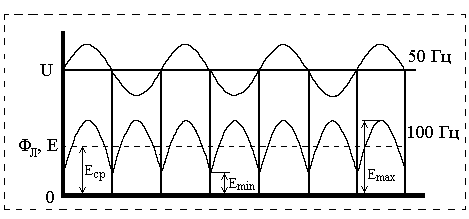 Рисунок 1. Зависимость светового потока от напряжения питанияВ момент перехода переменного напряжения через ноль освещенность, создаваемая лампой, достигает минимального значения Еmin, при достижении  напряжения  максимального  значения  освещенность принимает значения Еmax. Пульсация освещенности, не всегда заметная глазом, приводит к быстрому утомлению зрения, вызывает в некоторых случаях покраснение глаз, головную боль.Глубина пульсации оценивается коэффициентом пульсации                             (1) где Еmax, Еmin, Еср - соответственно максимальная, минимальная и средняя освещенность, создаваемая лампой за период колебаний.Пульсации освещенности на рабочей поверхности не только утомляют зрение, но и могут вызывать неадекватное восприятие наблюдаемого объекта за счет появления стробоскопического эффекта. Стробоскопический эффект - кажущееся изменение или прекращение движения объекта, освещаемого светом, периодически изменяющимся с определенной частотой. Например, если вращающийся белый диск с черным сектором освещать пульсирующим световым потоком (вспышками), то сектор будет казаться: неподвижным при частоте fВСП = fВРАЩ, медленно вращающимся в обратную сторону при f ВСП > f ВРАЩ , медленно вращающимся в ту же сторону при f ВСП < f ВРАЩ  , где f ВСП  и f ВРАЩ соответственно частоты вспышек и вращения диска. Пульсации освещенности на вращающихся объектах могут вызывать видимость их неподвижности,  провоцируя ошибочные действия операторов, что в свою очередь, может явиться причиной травматизма.Сглаживание пульсации достигается применением нескольких рядом работающих ламп со сдвигом фаз питающего напряжения (подключением ламп к разным фазам трехфазной сети) или существенным повышением частоты переменного тока (f > 1000 Гц) при помощи специальных устройств питания.Самыми перспективными источниками света на сегодняшний день являются светодиодные лампы и матрицы. Светодиод – полупроводниковый прибор, способный излучать электромагнитные колебания при прохождении через него электрического тока в прямом направлении. Достаточно длительное время с момента своего появления светодиоды служили лишь как маломощные индикаторы, заменяя собой сигнальные лампочки в электронных устройствах. С развитием технологии производства светодиоды стали конкурировать с лампами накаливания и люминесцентными лампами. Светодиоды гораздо эффективнее превращают электроэнергию в свет, чем другие его источники. Светоотдача светодиодов в 10 раз больше, чем светоотдача ламп накаливания. Светодиоды всегда излучают в узком спектральном диапазоне, то есть их свет имеет ярко выраженную окраску. Для получения белого цвета (светового излучения, в котором представлены все цвета из видимого спектра) раньше использовали комбинацию нескольких светодиодов с разным цветом свечения (красным, зеленым, синим). В настоящее время для получения белого света  на поверхность кристалла с длинной волны, соответствующей синему цвету наносят специальный люминофор, который поглощает синий цвет и сам начинает излучать свет во всем видимом спектре.  Оттенки белого можно варьировать, вплоть до полного сходства с солнечным светом. Так же светодиоды могут излучать свет в инфракрасном и ультрафиолетовом диапазоне.Достоинствами светодиодов являются высокая экономичность, виброустойчивость, большой срок службы (до 100 000 часов и более), механическая надежность и прочность, очень низкая инерционность, способность без ущерба работать в импульсном режиме, низкая теплоотдача. Кристалл полупроводника, заключенный в корпус светодиода, имеет микроскопические размеры. Поэтому светодиод можно рассматривать как точечный источник света. Корпус его можно сделать самым миниатюрным. Обычно пластиковый корпус представляет собой устройство фокусировки света в заданном телесном угле, препятствуя светопотерям в других направлениях. Размеры корпуса определяют размер источника света. Благодаря этому светодиоды могут размещаться внутри любого устройства благодаря своим незначительным размерам. Они могут быть легко установлены в любом, нужном положении с помощью специальных направляющих. Еще одной отличительной особенностью светодиодов является жестко заданный угол половинной яркости (угол между направлениями, на которых сила света в два раза ниже, чем на оси), он обычно лежит в пределах от 30 до 120 градусов, и благодаря ему светодиодные источники света могут быть как узконаправленными, так и широкоугольными.Недостатком светодиодов в первую очередь является их довольно высокая стоимость (которая, однако  в последнее время существенно сокращается). Кроме дороговизны светодиодов, их существенным недостатком являются повышенные требования к источнику питания (светодиоды должны питаться постоянным током, а кроме того по причине очень большой нелинейности величины излучаемого светового потока от напряжения питания и малой инерционности их следует питать от источник  с минимальными колебаниями величины выходного напряжения). Еще одним недостатком светодиодов является тот факт, что даже при незначительном превышении температуры кристалла установленных норм, срок службы светодиода резко сокращается. НОРМИРОВАНИЕ ОСВЕЩЕНИЯДля оценки совершенства искусственного освещения в соответствии с действующими строительными нормами и правилами (СНиП) предусмотрены светотехнические параметры количественного и качественного характера.К количественным параметрам относится освещенность Е в люксах на рабочем месте, которая рассчитывается или измеряется с помощью люксметра.К качественным параметрам относится коэффициент пульсации освещенности Кп в %, измеряемый с помощью прибора пульсомера. Эти параметры для действующих осветительных установок должны соответствовать значениям, указанным в нормах.Принято раздельное нормирование параметров освещения в зависимости от применяемых источников света и системы освещения. Величина параметров устанавливается согласно характеру зрительной работы, который зависит от размеров объектов различения, характеристики фона и контраста объекта с фоном.Объект различения в мм — размер наименьшего элемента, который необходимо увидеть в процессе работы (точка на экране ПЭВМ, самая тонкая линия на чертеже или приборной шкале и т. п.).Фон — поверхность, на которой рассматривается объект различения, характеризуется коэффициентом отражения ρ. При ρ менее 0,2 фон считается темным, от 0,2 до 0,4 — средним и более 0,4 — светлым.Контраст объекта с фоном — характеризует соотношение яркости рассматриваемого объекта и фона. При слабом различении объекта па фоне контраст считается малым, объект заметен на фоне — средним; четко различается на фоне — большим.При выборе нормируемой освещенности размер объекта различения регламентирует выбор зрительного разряда от I до VIII в таблице норм. Сочетание характеристики фона и контраста объекта с фоном определяет подразряд зрительной работы от а до г. Допустимые значения наименьшей освещенности рабочих поверхностей в производственных помещениях в соответствии со СНиП 23-05-95 приведены в Приложении 1.Таблица норм содержит минимально допустимые значения освещенности на рабочих местах при использовании газоразрядных ламп. Если использованы для освещения лампы накаливания, то значение освещенности, указанное в таблице, снижается на одну ступень по следующей шкале 15, 20, 30, 50, 75, 100, 150, 200, 300, 400, 500, 600, 750, 1000, 1250, 1500, 2000, 2500, 3000, 3500, 4000, 4500, 5000. Например, в таблице для конкретного разряда и подразряда зрительной работы указана цифра 200 лк, ищем ближайшую меньшую цифру 150 лк — это и будет норма освещенности для ламп накаливания.При проектировании осветительных установок стремятся обеспечить требования норм при минимальных затратах электроэнергии с сохранением равномерного распределения яркостей в поле зрения, исключающих слепящее действие самих ламп. Для этого применяют светильники с рассеивающими экранами, матовыми стеклами, что приводит к частичной потере световой энергии (на 10... 15 %).По конструкции различают светильники прямого света, концентрирующие световой поток в нижнюю полусферу с помощью белого или зеркального отражателя; рассеянного света (при равномерном распределении света в пространстве) и отраженного света (световой поток направлен в верхнюю полусферу).Светлая окраска потолка, стен, мебели, оборудования способствует увеличению освещенности на рабочих местах за счет лучшего отражения и созданию более равномерного распределения яркостей в поле зрения. В этом случае увеличивается коэффициент использования осветительной установки η|. Этот коэффициент зависит от типа источника света и светильника, геометрии помещения и коэффициентов отражения потолка и стен. Коэффициент использования осветительной установки приближенно может быть рассчитан как                                               (2) где Фпол — световой поток в люменах, обеспечивающий горизонтальную освещенность по всей площади помещения, равный произведению средней освещенности Еср в лк на площадь помещения Sп в м2; Фл — суммарный стандартный световой поток примененных ламп.ИЗМЕРЕНИЕ ОСВЕЩЕННОСТИПрименяемые в настоящее время приборы для измерения освещенности — люксметры имеют фотоэлементы со спектральной чувствительностью, совмещенной со спектром ламп накаливания (ЛН), поэтому при измерениях освещенности ЛН осуществляется прямой отсчет по показаниям прибора. При измерениях естественной освещенности вводится поправочный множитель Кх = 0,8, для ламп ДРЛ — 1,09; люминесцентных ламп белого света ЛБ, ЛХБ — 1,17, дневного света ЛД, ЛДЦ — 0,99; натриевых ламп ДНаТ — 1,2; для светодиодов теплого белого света – 0,98; для светодиодов холодного белого света – 0,15.Освещенность, создаваемая электрическими лампами, в большой степени зависит от величины питающего напряжения U в В. В процессе аттестации осветительной установки может оказаться, что дефицит освещенности обусловлен не малой мощностью и количеством источников света, а низким, в момент измерений, напряжением в питающей сети. В связи с изложенным необходимо параллельно измерять напряжение и производить пересчет освещенности на номинальное значение — 220 В с учетом коэффициента                                (3)где UИЗМ — напряжение в сети в момент измерения освещенности; Кн — коэффициент, определяемый по таблице 1.Таблица 1. Значения коэффициента влияния напряжения на освещенностьОкончательно фактическая освещенность                                      (4)Eизм — измеренная освещенность по показанию прибора; Kх — коэффициент, учитывающий спектр излучения источников света; Kз — коэффициент, учитывающий значение напряжения в сети.ОПИСАНИЕ ЛАБОРАТОРНОЙ УСТАНОВКИУстановка выполнена в виде модели помещения со съемными боковыми и задней стенками на магнитных креплениях (рисунок 2). Съемные стены 1 с одной стороны окрашены в светлые тона, с другой — в более темные, что позволяет моделировать два типа помещений. В верхней части 2 передней стенки располагаются органы управления 3 вентилятором 4, расположенным внутри модели помещения, и выключатели ламп 5. Вентилятор с регулируемой частотой вращения крыльчатки служит для демонстрации стробоскопического эффекта и регулирования температурного режима внутри установки.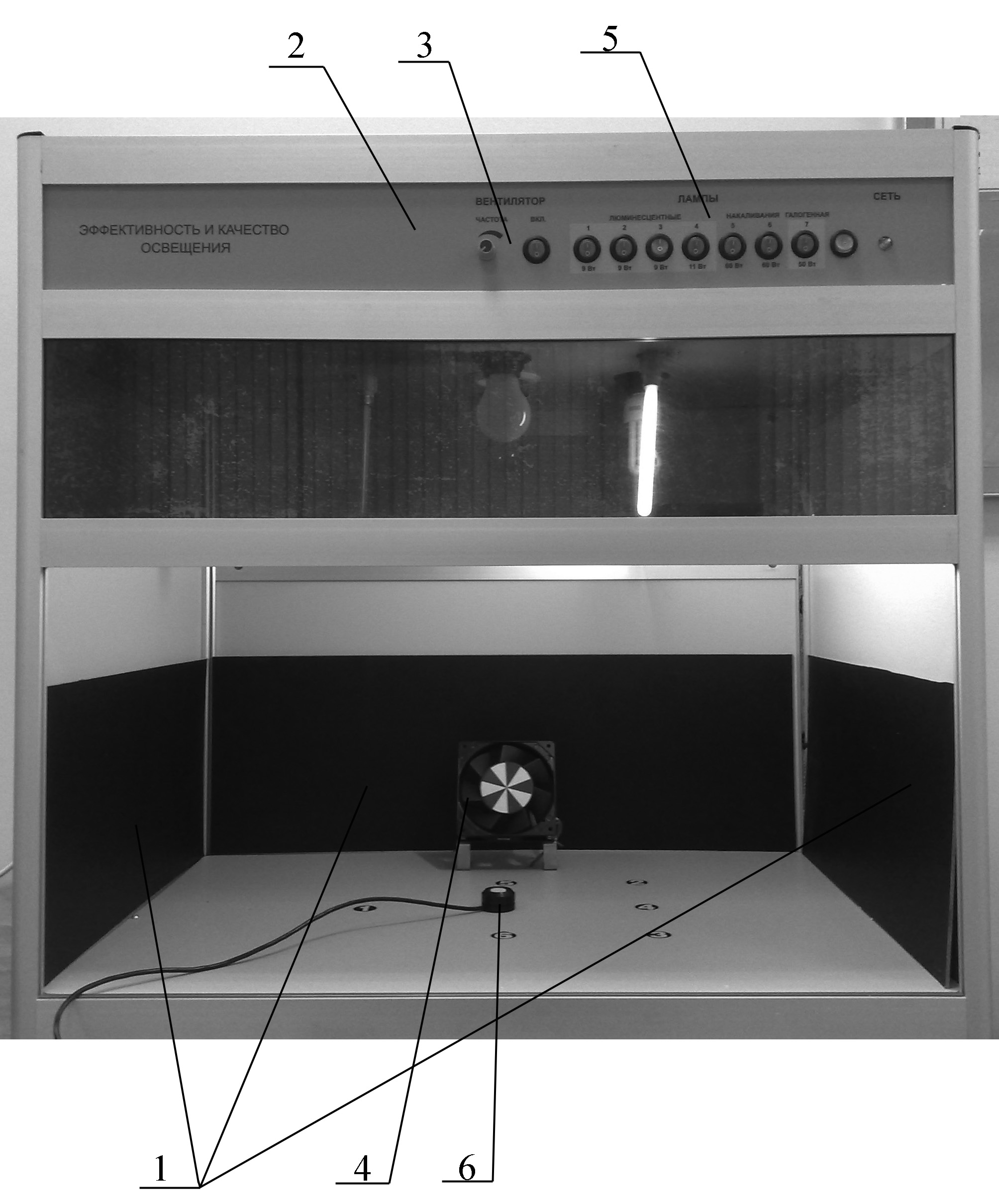 Рисунок 1. Схема лабораторной установкиНа потолке модели помещения смонтировано восемь ламп различной конструкции:лампа накаливания с криптоно-ксеноновым наполнением грибовидной формы мощностью W = 60 Вт, световым потоком Фл = 720 лм (выключатель №5);лампа накаливания матовая — 60 Вт, 395 лм (выключатель №6);галогенная лампа накаливания, содержащая пары йода, — 50 Вт, 900 лм (выключатель №7);люминесцентные компактные лампы ЛБ в виде сдвоенных прямых светящихся трубок, включенные в три разные фазы через индуктивное балластное сопротивление — 9 Вт, 800 лм (выключатели №1, №2, №З);люминесцентная лампа ЛД в виде сдвоенной спирали, подключенная через емкостное балластное сопротивление и преобразователь питающего напряжения с частотой 10 кГц — 11 Вт, 1060 лм (выключатель №4);светодиодная лампа накаливания, состоящая из 30 последовательно включенных светодиодов  - 3 Вт, 120 лм с углом половинной яркости 120˚ (выключатель №8).На нижней плоскости обозначены точки, на которых следует располагать датчик 6 комбинированного прибора «ТКА-ПКМ» для измерения освещенности и коэффициента пульсации соответствующего источника света. В качестве примеров зрительной работы даются две печатные платы, рисунки которых выполнены на светлом и темном фоне. Размером объекта различения являются толщина самого тонкого проводника, размер посадочного отверстия или линии символа буквенного обозначения, размер которого наименьший и его необходимо увидеть в процессе выполнения работы.ПОРЯДОК ВЫПОЛНЕНИЯ РАБОТЫЗадание I.  Нормирование количественного параметра освещения1)  Включить одну любую газоразрядную лампу.2) Измерить освещенность в трех точках на уровне пола модели помещения. Определить среднее значение фактической освещенности в лк, используя выражение (4). Напряжение в питающей сети определить с помощью лабораторного стенда по электробезопасности.3) Лампу выключить.4) Визуально для обеих печатных плат оценить характеристику фона (светлый, средний или темный), контраст объекта с фоном (большой, средний или малый), минимальный размер объекта различения (с помощью оптического визира). По таблицам норм определить, к какому разряду зрительных работ относится работа с печатными платами (I, II, III или IV), а по соотношению фона и контраста определить подразряд (а, б, в или г). Так как в модели помещения лампы располагаются на потолке, считать освещение общим. Определить освещенность, необходимую для создания комфортных условий. Измеренное и выбранное по таблице значение освещенности занести в отчет, форма которого приведена в таблице 2. Таблица 2. Нормирование количественного параметра освещения5) Включить одну из ламп накаливания и повторить действия по пункту 2, 3, 4. Учесть, что величина нормируемой освещенности для ламп накаливания снижается на одну ступень. 6) Выключить лампу накаливания и включить светодиодную лампу. Повторить действия пункта 2, 3, 4.Сделать вывод о соответствии нормам измеренных значений освещенности. Внести предложения.Задание II.  Нормирование качественного параметра освещения1)	По таблице норм для найденных в первом задании разрядов зрительной работы определить допустимый коэффициент пульсации КП в %. Занести в отчет (см. в конце данной лабораторной работы).2)	По прибору люксметру-пульсметру определить последовательно коэффициент пульсации отдельно для каждой лампы накаливания (выключатели №5, №6, №7), для люминесцентных ламп (выключатели №З и №4) и для светодиодной лампы (выключатель №8). Значения занести в отчет, форма которого приведена в конце данной лабораторной работы.3) Включить вентилятор и одну люминесцентную лампу (выключатель №1). Регулятором частоты вращения крыльчатки вентилятора добиться возникновения иллюзии вращения периферийной части вентилятора в одну сторону, а центральной части — в противоположную. Это и есть стробоскопический эффект.      4) Добавочно включать последовательно люминесцентные лампы (выключатели №2 и №З), убедившись визуально в исчезновении стробоскопического эффекта, измерить коэффициент пульсации КП при одновременной работе двух и трех люминесцентных ламп. Сравнить с нормой. Объяснить причину исчезновения пульсации.Все результаты занести в таблицу 3.Таблица 3. Нормирование качественного параметра освещенияЗадание III. Оценка энергетической эффективности источников света1)	Отдельно для каждой лампы (выключатели  №1, №4, №5, №6, №7, №8) измерить создаваемую на уровне пола освещенность Eфакт. Светочувствительный элемент люксметра каждый раз располагать под соответствующей лампой. Условия работы различных ламп в модели
помещения считать практически одинаковыми.2)	Определить для каждой лампы величину удельной освещенности Еуд = Ефакт/Wл [лк/Вт], т. е. количество люкс в условиях эксперимента, приходящиеся на 1 Вт электрической мощности. Оценить во сколько раз газоразрядная, галогенные и светодиодная лампы эффективнее обычной лампы накаливания. Результаты занести в таблицу 4. Сделать вывод.Таблица 4. Оценка энергетической эффективности источников светаЗадание IV. Оценка коэффициента использования осветительной установки1)   Включить одну лампу (выключатель №5).2) Измерить освещенность в трех точках на уровне пола, определить среднее значение фактической освещенности Eфакт (4). Выключить лампу.3)  Принимая во внимание, что площадь пола в модели помещения    Sп =  , используя выражение (2), определить коэффициент использования осветительной установки.4) Перемонтировать боковые и заднюю стенки
модели помещения обратной стороной, повторить
действия по пункту 1 и 2. Результаты занести в таблицу 5. Сделать вывод.Таблица 5. Оценка коэффициента использования осветительной установкиКонтрольные вопросы1. Существующие системы искусственного освещения.2. Принципиальное отличие ламп накаливания от газоразрядных.3. Принципиальное отличие светодиодных ламп.4. Преимущества и недостатки газоразрядных ламп.5. Преимущества и недостатки светодиодных ламп.6. Причины и последствия пульсации светового потока газоразрядных ламп.7. По каким параметрам нормируется освещение?8. Чем определяется характер зрительной работы?9. Каким образом на практике можно увеличить коэффициент использования осветительной установки η?10. Какие поправочные коэффициенты вводятся при измерении освещенности люксметром?11. Зачем при измерениях освещенности измерять напряжение в сети?Перечень основной и дополнительной учебной литературы, необходимой для освоения дисциплины Основная литература:Безопасность жизнедеятельности : учебник / Э.А. Арустамов, А.Е. Волощенко, Г.В. Гуськов и др. ; под ред. Э.А. Арустамов. - 19-е изд., перераб. и доп. - М. : Издательско-торговая корпорация «Дашков и К°», 2015. - 448 с. : табл., ил., граф., схемы - (Учебные издания для бакалавров). - Библиогр. в кн. - ISBN 978-5-394-02494-8 ; То же [Электронный ресурс]. - URL: http://biblioclub.ru/index.php?page=book&id=375807 (04.04.2016).Еременко, В.Д. Безопасность жизнедеятельности : учебное пособие / В.Д. Еременко, В.С. Остапенко ; Федеральное государственное бюджетное образовательное учреждение высшего образования Российский государственный университет правосудия ; авт. сост. В.Д. Еременко, В. Остапенко. - М. : Российский государственный университет правосудия, 2016. - 368 с. : ил. - Библ. в кн. - ISBN 978-5-93916-485-6 ; То же [Электронный ресурс]. - URL: http://biblioclub.ru/index.php?page=book&id=439536 (20.06.2016).Дополнительная литература:Горшенина, Е. Безопасность в чрезвычайных ситуациях: курс лекций : курс лекций / Е. Горшенина ; Министерство образования и науки Российской Федерации, Федеральное государственное бюджетное образовательное учреждение высшего профессионального образования «Оренбургский государственный университет». - Оренбург : ОГУ, 2014. - 217 с. ; То же [Электронный ресурс]. - URL: http://biblioclub.ru/index.php?page=book&id=259138 (02.11.2015).Плошкин, В.В. Безопасность жизнедеятельности : учебное пособие для вузов / В.В. Плошкин. - Москва ; Берлин : Директ-Медиа, 2015. - Ч. 1. - 380 с. : ил., табл. - ISBN 978-5-4475-3694-7 ; То же [Электронный ресурс]. - URL: http://biblioclub.ru/index.php?page=book&id=271548 (20.06.2016).ПЕРЕЧЕНЬ РЕСУРСОВ ИНФОРМАЦИОННО-ТЕЛЕКОММУНИКАЦИОННОЙ СЕТИ «ИНТЕРНЕТ», НЕОБХОДИМЫХ ДЛЯ ОСВОЕНИЯ ДИСЦИПЛИНЫЭлектронно-библиотечная система ЭБС «Айбукс» (электронные учебники) доступна по адресу http://www.ibooks.ru.Академик: Словари и энциклопедии: [Сайт]. - URL: http:// dic.academic.ru. Официальный сайт МЧС России: http://www.mchs.gov.ru/ Официальный сайт ГУ МЧС России по Владимирской области: http://74.mchs.gov.ru/ ПЕРЕЧЕНЬ ИНФОРМАЦИОННЫХ ТЕХНОЛОГИЙ, ИСПОЛЬЗУЕМЫХ ПРИ ОСУЩЕСТВЛЕНИИ ОБРАЗОВАТЕЛЬНОГО ПРОЦЕССА ПО ДИСЦИПЛИНЕ, ВКЛЮЧАЯ ПЕРЕЧЕНЬ ПРОГРАММНОГО ОБЕСПЕЧЕНИЯ И ИНФОРМАЦИОННЫХ СПРАВОЧНЫХ СИСТЕМоперационная система рабочих станций Windows;операционная система серверов Windows Server;антивирусного пакета Microsoft Forefront Endpoint Protection;профессиональная версия пакета офисных программ Microsoft Office 2013;Интернет браузер Internet Explorer;ЭП "БЖД в условиях производства"ОПИСАНИЕ МАТЕРИАЛЬНО-ТЕХНИЧЕСКОЙ БАЗЫ, НЕОБХОДИМОЙ ДЛЯ ОСВОЕНИЯ ДИСЦИПЛИНЫ Лекционная аудитория № 102: видеопроекционное оборудование для презентаций (демонстрационный экран, мультимедийный видеопроектор), рабочая станция преподавателя с выходом в Интернет Кабинет практических занятий № 304: видеопроекционное оборудование для презентаций (демонстрационный экран, мультимедийный видеопроектор, рабочая станция преподавателя с выходом в Интернет)Введение………………………………………………Методические рекомендации по подготовке к лабораторным работам……………………………….Описание лабораторных работ…………….……….Библиографический список ………………………...461667Код компетенцииНаименование компетенцииВид деятельности и профессиональные задачиПланируемые результатыУровень освоения компетенцииОК-5способностью использовать приемы первой помощи, методы защиты в условиях чрезвычайных ситуацийзнать: - методы защиты от опасностей применительно к сфере своей профессиональной деятельности; уметь: владеть способами защиты населения от чрезвычайных ситуаций природного и техногенного характера;владеть: - навыками ведения здорового образа жизни; ПороговыйОК-5способностью использовать приемы первой помощи, методы защиты в условиях чрезвычайных ситуацийзнать:основные способы повышения устойчивости функционирования объектов экономики и территорий в чрезвычайных ситуациях;уметь: владеть навыками в области гражданской обороны;владеть: - основными методами защиты производственного персонала и населения от возможных последствий аварий, катастроф, стихийных бедствий;БазовыйОК-5способностью использовать приемы первой помощи, методы защиты в условиях чрезвычайных ситуацийзнать:основные методы управления безопасностью жизнедеятельности.уметь: пользоваться средствами индивидуальной и коллективной защиты.владеть: навыками оказания первой медицинской помощи.ПродвинутыйРазность уровней шума двух источников, дБ    L1  L2012,546810Значение L, дБ добавленное к большему по уровню источнику32,521,510,50,4 опытаУровень шума 
отдельных источников шума, дБУровень шума 
отдельных источников шума, дБСуммарный уровень шума двух источников, дБСуммарный уровень шума двух источников, дБI 
источникII 
источникРезультат экспериментаРезультат расчетаУсловия опытаУровень шума в камере I от источника шума, БУровень шума в камере I от источника шума, БОтсутствуют звукоизолирующий экран и звукопоглощающая облицовкаРезультат экспериментаРезультат расчетаУстановлен звукоизолирующий экранИмеется звукопоглощающая облицовкаКатегории работХарактеристика работФизические энергозатратыЛегкая IIаIбРаботы, производимые сидя, стоя или связанные с ходьбой и сопровождающиеся некоторым физическим напряжением.до 120 ккал/ч( до 139 Вт)121-150 ккал/ч(140-174 Вт)Средней тяжести IIIIаIIбРаботы, связанные с постоянной ходьбой, перемещением мелких (до ) предметов и требующие определенного физического напряжения.Работы, связанные с ходьбой, перемещением и переноской тяжестей до .151-200 ккал/ч(175-232 Вт)201-250 ккал/ч(233-290 Вт)Тяжелая IIIРаботы, связанные с постоянным передвижением и переноской значительных (свыше ) тяжестей и требующих больших физических усилий.более 250 ккал/ч (более 290 Вт)Период годаКатегория работТемпература воздуха, 0СТемпература поверхности,0СОтносительная влажность воздуха, %Скорость движения воздуха, м/сХолодный IаIбIIаIIбIII22-2421-2319-2117-1916-1821-2520-2418-2216-2015-1960-4060-4060-4060-4060-400,10,10,20,20,3Теплый IаIбIIаIIбIII23-2522-2420-2219-2118-2022-2621-2519-2318-2217-2160-4060-4060-4060-4060-400,10,10,20,20,3Период годаКатегория работТемпература воздуха, 0СТемпература воздуха, 0СТемпература поверхности,0СОтносительная влажность воздуха, %Скорость движения воздуха, м/сСкорость движения воздуха, м/сПериод годаКатегория работДиапазон ниже оптимальных величинДиапазон выше оптимальных величинТемпература поверхности,0СОтносительная влажность воздуха, %Для диапазона температуры воздуха ниже оптимальных величин, не болееДля диапазона температуры воздуха выше оптимальных величин, не болееХолодныйIаIбIIаIIбIII20.0-21.919.0-20.917.0-18.915.0-16.913.0-15.924.1-25.023.1-24.021.1-24.019.1-22.018.1-21.019.0-26.018.0-25.016.0-24.014.0-23.012.0-22.015-7515-7515-7515-7515-750,10,10,10,20,20,10,20,30,40,4ТеплыйIаIбIIаIIбIII21.0-22.920.0-21.918.0-19.916.0-18.915.0-17.925.1-28.024.1-28.022.1-27.021.1-27.020.1-26.020.0-29.019.0-29.017.0-28.015.0-28.014.0-27.015-7515-7515-7515-7515-750,10,10,10,20,20,20,30,40,50,5Температура воздуха на рабочем месте, 0СВремя пребывания, не более при категориях работ, чВремя пребывания, не более при категориях работ, чВремя пребывания, не более при категориях работ, чТемпература воздуха на рабочем месте, 0СIа-IбIIа-IIбIII32.51--322--31.52.51-31.032-30.542.5130.053229.55.542.529.065328.575.5428.086527.5-75.527.0-8626.5--726.0--8Температура воздуха на рабочем месте, 0СВремя пребывания, не более при категориях работ, чВремя пребывания, не более при категориях работ, чВремя пребывания, не более при категориях работ, чВремя пребывания, не более при категориях работ, чВремя пребывания, не более при категориях работ, чТемпература воздуха на рабочем месте, 0СIаIбIIаIIбIII6----17----28---139---2410--13511--24612-13571312468142357-153468-16457--17568--1867---1978---208----уровниу окнав центреу внутренней стены22,322,222,122,522,222,222,722,222,3Место замераДавление по барометру, мм.рт.ст.Температура, 0СОтносительная влажность, %Скорость движения воздуха, м/сПарта73621,716,3Вид помещения перечень профессийКатегории и характеристики работыИзмеренные значения микроклиматических факторовИзмеренные значения микроклиматических факторовИзмеренные значения микроклиматических факторовНормированные значения микроклиматических факторовНормированные значения микроклиматических факторовНормированные значения микроклиматических факторовВремя работы в неблагоприятных условиях, (час)Время работы в неблагоприятных условиях, (час)Учебная ауд. 223t, 0СОтн.влаж. %V, м/сt, 0С оптим.допуст.Отн.влаж. % оптим. допуст.V, м/соптим.допуст.При t ниже нормыПри t выше нормыIб21,716,31)21-23˚С ;2) ниже 19-20,9˚С ,выше 23,1-24˚С1)60-40%; 2) 15-75%18Источник светаКнЛампы накаливанияЛюминесцентные лампы при  использовании балластного сопротивления индуктивногоемкостного Лампы ДРЛ, ДРИ, ДНаТСветодиоды при использовании источника питаниястабилизированногонестабилизированного43 1 318Зрительная работаХарактеристика фонаКонтраст объекта с фономРазмер объекта, ммРазряд и подразряд зритель-нойработыНорма освещенности ламп, лкНорма освещенности ламп, лкНорма освещенности ламп, лкИзмеренная освещенность для ламп, лкИзмеренная освещенность для ламп, лкИзмеренная освещенность для ламп, лкЗрительная работаХарактеристика фонаКонтраст объекта с фономРазмер объекта, ммРазряд и подразряд зритель-нойработыгазоразрядныенакаливаниясветодиодныегазоразрядныенакаливаниясветодиодныеРисунок на темной платеРисунок на светлой платеКП, допустимый по нормам, %КП, измеренный для ламп, %КП, измеренный для ламп, %КП, измеренный для ламп, %КП, измеренный для ламп, %КП, измеренный для ламп, %КП, измеренный для ламп, %КП, измеренный для ламп, %КП, измеренный для ламп, %КП, допустимый по нормам, %накаливаниянакаливаниянакаливаниягазоразрядныхгазоразрядныхгазоразрядныхгазоразрядныхсветодиоднойКП, допустимый по нормам, %криптоно-    ксеноновоймолочного цветагалогеннойспиральной формыв форме трубкидля двух лампдля трех лампсветодиоднойТип лампынакаливаниянакаливаниянакаливаниягазоразряднаягазоразряднаясветодиоднойТип лампыкриптоно-ксеноноваямолочного цветагалогеннаяспиральной формыв форме трубкисветодиоднойОсвещенность, лкУдельная освещенность, лк/ВтОкраска стенОсвещенность, лкОсвещенность, лкОсвещенность, лкОсвещенность, лкКоэффициент использования ηОкраска стенточка 1точка 2точка 3средняяКоэффициент использования ηСветлаяТемнаяХарактеристика зрительной работыНаименьший или эквивалентный размер объекта различенияРазряд зрительной работыПодразряд зрительной работыКонтраст объекта с фономХарактеристика фонаИскусственной освещениеИскусственной освещениеИскусственной освещениеИскусственной освещениеИскусственной освещениеЕстественное освещениеЕстественное освещениеСовмещенное освещениеСовмещенное освещениеХарактеристика зрительной работыНаименьший или эквивалентный размер объекта различенияРазряд зрительной работыПодразряд зрительной работыКонтраст объекта с фономХарактеристика фонаОсвещенность, лкОсвещенность, лкОсвещенность, лкСочетание нормируемых  величин показателя ослепленности  и коэффициента пульсацииСочетание нормируемых  величин показателя ослепленности  и коэффициента пульсацииК Е 0 е,„ %К Е 0 е,„ %К Е 0 е,„ %К Е 0 е,„ %Характеристика зрительной работыНаименьший или эквивалентный размер объекта различенияРазряд зрительной работыПодразряд зрительной работыКонтраст объекта с фономХарактеристика фонаПри системе комбинированного освещенияПри системе комбинированного освещенияПри системе общего освещенияСочетание нормируемых  величин показателя ослепленности  и коэффициента пульсацииСочетание нормируемых  величин показателя ослепленности  и коэффициента пульсациипри верхнем или комбинированном освещениипри боковом освещенииверхнем или комбинированном освещениипри боковом освещенииХарактеристика зрительной работыНаименьший или эквивалентный размер объекта различенияРазряд зрительной работыПодразряд зрительной работыКонтраст объекта с фономХарактеристика фонаПри системе комбинированного освещенияПри системе комбинированного освещенияПри системе общего освещенияСочетание нормируемых  величин показателя ослепленности  и коэффициента пульсацииСочетание нормируемых  величин показателя ослепленности  и коэффициента пульсациипри верхнем или комбинированном освещениипри боковом освещенииверхнем или комбинированном освещениипри боковом освещенииХарактеристика зрительной работыНаименьший или эквивалентный размер объекта различенияРазряд зрительной работыПодразряд зрительной работыКонтраст объекта с фономХарактеристика фонаПри системе комбинированного освещенияПри системе комбинированного освещенияПри системе общего освещенияСочетание нормируемых  величин показателя ослепленности  и коэффициента пульсацииСочетание нормируемых  величин показателя ослепленности  и коэффициента пульсациипри верхнем или комбинированном освещениипри боковом освещенииверхнем или комбинированном освещениипри боковом освещенииХарактеристика зрительной работыНаименьший или эквивалентный размер объекта различенияРазряд зрительной работыПодразряд зрительной работыКонтраст объекта с фономХарактеристика фонавсегов том числе общегоПри системе общего освещенияРКп, %при верхнем или комбинированном освещениипри боковом освещенииверхнем или комбинированном освещениипри боковом освещенииХарактеристика зрительной работыНаименьший или эквивалентный размер объекта различенияРазряд зрительной работыПодразряд зрительной работыКонтраст объекта с фономХарактеристика фонавсегов том числе общегоПри системе общего освещенияРКп, %при верхнем или комбинированном освещениипри боковом освещенииверхнем или комбинированном освещениипри боковом освещенииХарактеристика зрительной работыНаименьший или эквивалентный размер объекта различенияРазряд зрительной работыПодразряд зрительной работыКонтраст объекта с фономХарактеристика фонавсегов том числе общегоПри системе общего освещенияРКп, %при верхнем или комбинированном освещениипри боковом освещенииверхнем или комбинированном освещениипри боковом освещении123456789101112131415наивысшей точностименее0,15Iамалыйтемный5000 4500500 50020101010-6,02,0наивысшей точностименее0,15Iамалыйтемный5000 4500500 50020101010-6,02,0наивысшей точностименее0,15I6малый среднийсредний темный4000 3500400 4001250 1000201010 10-6,02,0наивысшей точностименее0,15Iвмалый средний большойсветлый средний темный25002000300 200750600201010 10-6,02,0наивысшей точностименее0,15Iвмалый средний большойсветлый средний темный25002000300 200750600201010 10-6,02,0наивысшей точностименее0,15Iгсредний большойсветлый1500 1250200 2004002010-6,02,0очень высокой точностиот 0,15 до 0,30IIамалыйтемный4000 3500400 40020101010--4,21,5123456789101112131415высокой точностиот 0,30 до 0,50IIIамалыйтемный2000150020020050040040201515--3,01,2высокой точностиот 0,30 до 0,50IIIбмалый среднийсредний темный100075020020030020040201515--3,01,2высокой точностиот 0,30 до 0,50III'малый средний большойсветлый средний темный75060020020030020040201515--3,01,2высокой точностиот 0,30 до 0,50IIIгмалый средний большойсветлый « средний4002002004015--3,01,2средней точностиот 0,50 до 1,0IVамалыйтемный75020030040204,01,52,40,9средней точностиот 0,50 до 1,0IVбмалый среднийсредний темный50020020040204,01,52,40,9средней точностиот 0,50 до 1,0IVвмалый средний большойсветлый средний темный40020020040204,01,52,40,9средней точностиот 0,50 до 1,0IVгмалый средний большойсветлый средний--20040204,01,52,40,9малой точностиот 1,0 до 5,0Vамалыйтемный40020030040203,01,01,80,612345 6789101112131415 грубая         (очень малой точности)более 5VIНезависимо от характеристик фона и контраста объекта с фоном--20040203,01,01,80,6Работа со светящимися материалами и изделиями в горячих цехахболее 0,5VIIНезависимо отхарактеристик фона и контраста объекта с фоном--20040203'1,80,6Общее наблюдение за ходом производственного процесса:постоянноепериодическое при постоянномпребываниилюдей в помещениипериодическоепри периодическом пребываниилюдей в помещенииобщее наблюдение за инженерными коммуникациямиот 1,0до 5,0VIIа--2004020311,80,6Общее наблюдение за ходом производственного процесса:постоянноепериодическое при постоянномпребываниилюдей в помещениипериодическоепри периодическом пребываниилюдей в помещенииобщее наблюдение за инженерными коммуникациямиот 1,0до 5,0VII6«7510,30,70,2Общее наблюдение за ходом производственного процесса:постоянноепериодическое при постоянномпребываниилюдей в помещениипериодическоепри периодическом пребываниилюдей в помещенииобщее наблюдение за инженерными коммуникациямиот 1,0до 5,0VIIвНезависимо отхарактеристик фона и контраста объекта с фоном--50--0,0,20,50,2Общее наблюдение за ходом производственного процесса:постоянноепериодическое при постоянномпребываниилюдей в помещениипериодическоепри периодическом пребываниилюдей в помещенииобщее наблюдение за инженерными коммуникациямиот 1,0до 5,0VIIгНезависимо отхарактеристик фона и контраста объекта с фоном--20--0,30,10,20,1Общее наблюдение за ходом производственного процесса:постоянноепериодическое при постоянномпребываниилюдей в помещениипериодическоепри периодическом пребываниилюдей в помещенииобщее наблюдение за инженерными коммуникациямиот 1,0до 5,0VIIгНезависимо отхарактеристик фона и контраста объекта с фоном--20--0,30,10,20,1Общее наблюдение за ходом производственного процесса:постоянноепериодическое при постоянномпребываниилюдей в помещениипериодическоепри периодическом пребываниилюдей в помещенииобщее наблюдение за инженерными коммуникациямиот 1,0до 5,0VIIгНезависимо отхарактеристик фона и контраста объекта с фоном--20--0,30,10,20,1Общее наблюдение за ходом производственного процесса:постоянноепериодическое при постоянномпребываниилюдей в помещениипериодическоепри периодическом пребываниилюдей в помещенииобщее наблюдение за инженерными коммуникациямиот 1,0до 5,0VIIгНезависимо отхарактеристик фона и контраста объекта с фоном--20--0,30,10,20,1